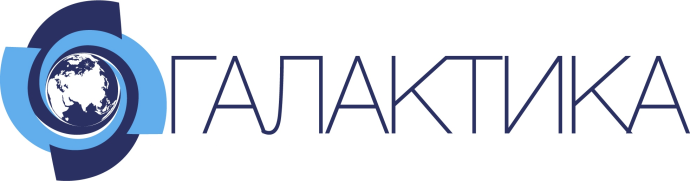 ПРОФЕССИОНАЛЬНОЕ ОБРАЗОВАТЕЛЬНОЕ ЧАСТНОЕ УЧРЕЖДЕНИЕ«КОЛЛЕДЖ ИННОВАЦИОННЫХ ТЕХНОЛОГИЙ И СЕРВИСА«ГАЛАКТИКА»УТВЕРЖДАЮДиректор КИТиС «Галактика»__________________А.В. Рош      « 28» августа 2019 г.Дополнительное  образование детей и взрослых «Сестринская косметология»( 144 ак.ч.)Срок обучения: 144 часаФорма обучения: очно-заочное, без отрыва от обучения и профессиональной деятельностиЦель: ранняя профессиональная социализация лиц в возрасте до восемнадцати лет и старше; расширение интереса к трудовому и профессиональному обучению в условиях структурных изменений на рынке труда, роста конкуренции, определяющих постоянную потребность экономики города Москвы и Московской области в профессиональной мобильности молодежи, раннее развитие профессиональных навыков; приобретение опыта и достижение результатов путем формирования системы знаний и умений в области сестринской косметологииКатегория слушателей: учащиеся 8-11 классов, студенты младших курсов колледжа, взрослое население, владеющих определенным объемом знаний в области естественных наукСпециальность: сестринская косметология Учебный план№ п.п.Наименование разделов и дисциплинВсего часовВ том числеВ том числеФорма контроля№ п.п.Наименование разделов и дисциплинВсего часовЛекцииПрактические занятияФорма контроля1Основы физиологии и анатомии человека662Основы микробиологии, гигиены и экологии человека663Теоретические основы сестринской деятельности1616зачет4Техника проведения основных медицинских манипуляций862зачет5Общие правила ухода за пациентом862зачет6Организация и проведение дезинфекционной деятельности1266зачет7Строение и функция кожи. Типы кожи66зачет8Косметические дефекты и эстетические недостатки    16124зачет9Волосы. Морфофункциональные особенности4410Анатомия и функция ногтевых пластин4411Косметические средства, применяемые в косметологии16124зачет12Принципы косметологического ухода за кожей и волосами18108зачет13Эстетическая коррекция ногтей1266зачет14Комплекс мероприятий по формированию активного и здорового образа жизни66зачет13Экзамен66экзаменВсего14410638